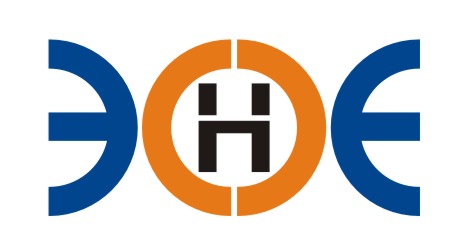 САМОРЕГУЛИРУЕМАЯ ОРГАНИЗАЦИЯСОЮЗ ПРОЕКТИРОВЩИКОВ«ЭКСПЕРТНЫЕ ОРГАНИЗАЦИИЭЛЕКТРОЭНЕРГЕТИКИ»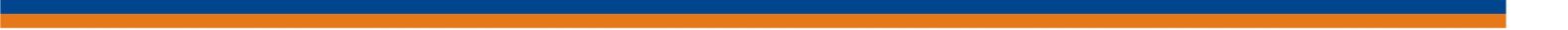 ПРОТОКОЛ № 06-ЭС-СП-19заседания Экспертного Совета Союза проектировщиков «Экспертные организации электроэнергетики»(далее – Союз)Санкт-Петербург «28» февраля 2019 г.	Начало заседания: 13:00 часовСостав экспертного совета Союза:Заир-Бек Андрей Измаилович – Президент Союза;Лаппо Василий Иванович;Корнев Владимир Геннадьевич;Жданович Иван Иванович;Зыков Андрей Владимирович;Дмитренко Артем Викторович;Геращенко Алексей Владимирович;Любо Игорь Александрович;Рысс-Березарк Сергей АлексеевичНа заседании Экспертного совета Союза присутствовали 6 (шесть) представителей с правом голоса:1. Заир-Бек Андрей Измаилович – Президент Союза;2. Лаппо Василий Иванович;3. Корнев Владимир Геннадьевич;4. Жданович Иван Иванович;5. Зыков Андрей Владимирович;6. Дмитренко Артем Викторович;Кворум для проведения Экспертного совета Союза имеетсяПовестка дня: Рассмотрение «Положения об архиве Саморегулируемой организации Союз проектировщиков «Экспертные организации электроэнергетики».Вопросы заседания:1.Избрание секретаря заседания Экспертного совета: Слушали:Председателя заседания Экспертного совета Союза – президента Заир-Бека Андрея Измаиловича, который предложил избрать секретарем заседания – исполнительного директора Юденкову Инессу Юрьевну.Решили:Избрать секретарем заседания Экспертного совета Союза исполнительного директора Юденкову Инессу Юрьевну.Голосовали:ЗА – 6 чел., ПРОТИВ - 0 чел., ВОЗДЕРЖАЛИСЬ – 0 чел.Решение принято единогласно.2. Рассмотрение «Положения об архиве Саморегулируемой организации Союз проектировщиков «Экспертные организации электроэнергетики».Слушали: Исполнительного директора Юденкову Инессу Юрьевну которая сообщила о том, что 27 декабря 2018 года на заседании Экспертного совета Союза было дано поручение в срок до 01 марта 2019 года разработать «Положение об архиве Саморегулируемой организации Союз проектировщиков «Экспертные организации электроэнергетики» (далее - Положение) с последующим применением во внутреннем пользовании Союза. Положение разработано и направлено для ознакомления всем членам Экспертного совета Союза.Слушали: Президента Союза Заир-Бека Андрея Измаиловича, который сообщил, что в ходе рассмотрения Положения выявлены недочеты в части сроков хранения архивных документов.Решили:Поручить исполнительному директору Юденковой Инессе Юрьевне устранить выявленные недочеты в части сроков хранения архивных документов в  Положении и направить для изучения всем членам Экспертного совета Союза в срок до 01 мая 2019 года.Голосовали:ЗА – 6 чел., ПРОТИВ - 0 чел., ВОЗДЕРЖАЛИСЬ – 0 чел.Решение принято единогласно.Президент Союза      	_______________________                        А.И. Заир-Бек Секретарь	                       _______________________                        И.Ю.  Юденкова